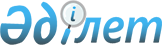 Об определении размера и перечня категорий получателей жилищных сертификатовРешение Сатпаевского городского маслихата Карагандинской области от 21 октября 2021 года № 118. Зарегистрировано в Министерстве юстиции Республики Казахстан 5 ноября 2021 года № 25018.
      В соответствии с пунктом 2-9 статьи 6 Закона Республики Казахстан "О местном государственном управлении и самоуправлении в Республике Казахстан", пунктом 2 статьи 14-1 Закона Республики Казахстан "О жилищных отношениях", Сатпаевский городской маслихат РЕШИЛ:
      1. Определить размер и перечень категорий получателей жилищных сертификатов согласно приложениям 1, 2 к настоящему решению.
      2. Настоящее решение вводится в действие по истечении десяти календарных дней после дня его первого официального опубликования. Размер жилищного сертификата
      1. 10 % от суммы займа, но не более 1,5 миллиона (одного миллиона пятисот тысяч) тенге в виде социальной помощи.
      2. 10 % от суммы займа, но не более 1,5 миллиона (одного миллиона пятисот тысяч) тенге в виде социальной поддержки. Перечень категорий получателей жилищных сертификатов
      Сноска. Приложение 2 – в редакции решения Сатпаевского городского маслихата области Ұлытау от 07.06.2023 № 28 (вводится в действие по истечении десяти календарных дней после дня его первого официального опубликования).
					© 2012. РГП на ПХВ «Институт законодательства и правовой информации Республики Казахстан» Министерства юстиции Республики Казахстан
				
      Секретарь Сатпаевского городского маслихата

Т. Хмилярчук
Приложение 1 к
решению
Сатпаевского городского
маслихата
от 21 октября 2021 года
№ 118Приложение 2 к
решению Сатпаевского
городского маслихата
от 21 октября 2021 года № 118
№
Наименование
1.
Семьи, имеющие или воспитывающие детей с инвалидностью.
2.
Многодетные матери, награжденные подвесками "Алтын алқа", "Күміс алқа" или получившие ранее звание "Мать-героиня", а также награжденные орденами "Материнская слава" I и II степени, многодетные семьи.
3.
 Неполные семьи. 
4.
 Востребованные специалисты здравоохранения, образования, культуры, спорта, социального обеспечения и ветеринарии, определяемые на основе анализа статистических наблюдений по статистике труда и занятости, а также с учетом прогноза трудовых ресурсов, формируемых согласно Правил формирования национальной системы прогнозирования трудовых ресурсов и использования ее результатов, утвержденных приказом Министра труда и социальной защиты населения Республики Казахстан от 29 марта 2019 года № 154 (зарегистрирован в Реестре государственной регистрации нормативных правовых актов за № 18445).